ПРИЛОЖЕНИЕ 3.Анкета «Что ты знаешь о комнатных растениях?»1. Как ты считаешь, нужны ли комнатные растения? Если да, то для чего?____________________________________________________________________________________________________________________2. Есть ли у тебя дома комнатные растения? Да/нет3. Какие ты знаешь комнатные растения?_____________________
_________________________________________________________4. Умеешь ли ты ухаживать за растениями? Да /нет5. Как ты считаешь, достаточно ли растений в нашем классе? Да/нетДома  - Да/нет6. Знаешь ли ты их названия? Да/нет7. Нужна ли им твоя забота?_______________________________________________7. Твоё любимое комнатное растение ______________________________8. Хотел бы ты посадить свой цветок и ухаживать за ним? Да/нет9. Раскрась рисунок.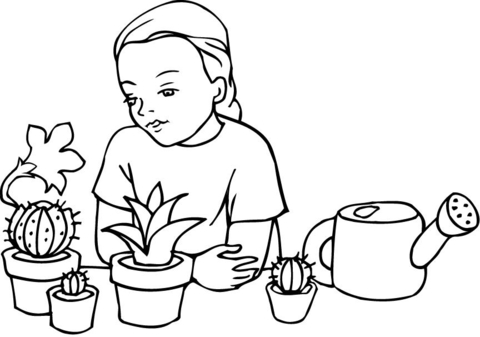 Спасибо за участие!